（禁煙様式１－１）禁煙お助け事業 参加申込書【喫煙に関する質問票】1.現在の喫煙本数・喫煙年数を教えてください。　（　　　　　　）本/日　　（　　　　　　）年2.煙草の種類を教えてください。　（　紙巻たばこ　・　加熱式たばこ　・　電子たばこ　）3.朝、目が覚めてからどのくらいの時間で最初のたばこを吸いますか？　①　5分以内　②　6～30分　③　31～60分　④　61分以上4.今回禁煙をしようと思ったきっかけは何ですか？　（　　　　　　　　　　　　　　　　　　　　　）5.過去に禁煙にチャレンジしたことはありますか？　①　はい　（回数　　 回 最長期間　　年／　　か月 きっかけ：　 　　　　　　方法：　 　　　　）　　　②　無し6. たばこをやめることについてどの程度自信をもっていますか？「全く自信がない」を0%、「大い
   に自信がある」を100%として、0～100%の間であてはまる数字をお書きください。　　　　　　％　　※裏面の参加要領をご確認いただき、表面の太枠内と喫煙に関する質問票へ記入してください。※記入の際は、黒または青色のボールペンを使用してください。※プライバシーの保護には万全を期し、目的以外の使用はいたしません。ご理解いただきますようお願い申し上げます。【禁煙お助け事業　参加要領】１．【参加コース紹介】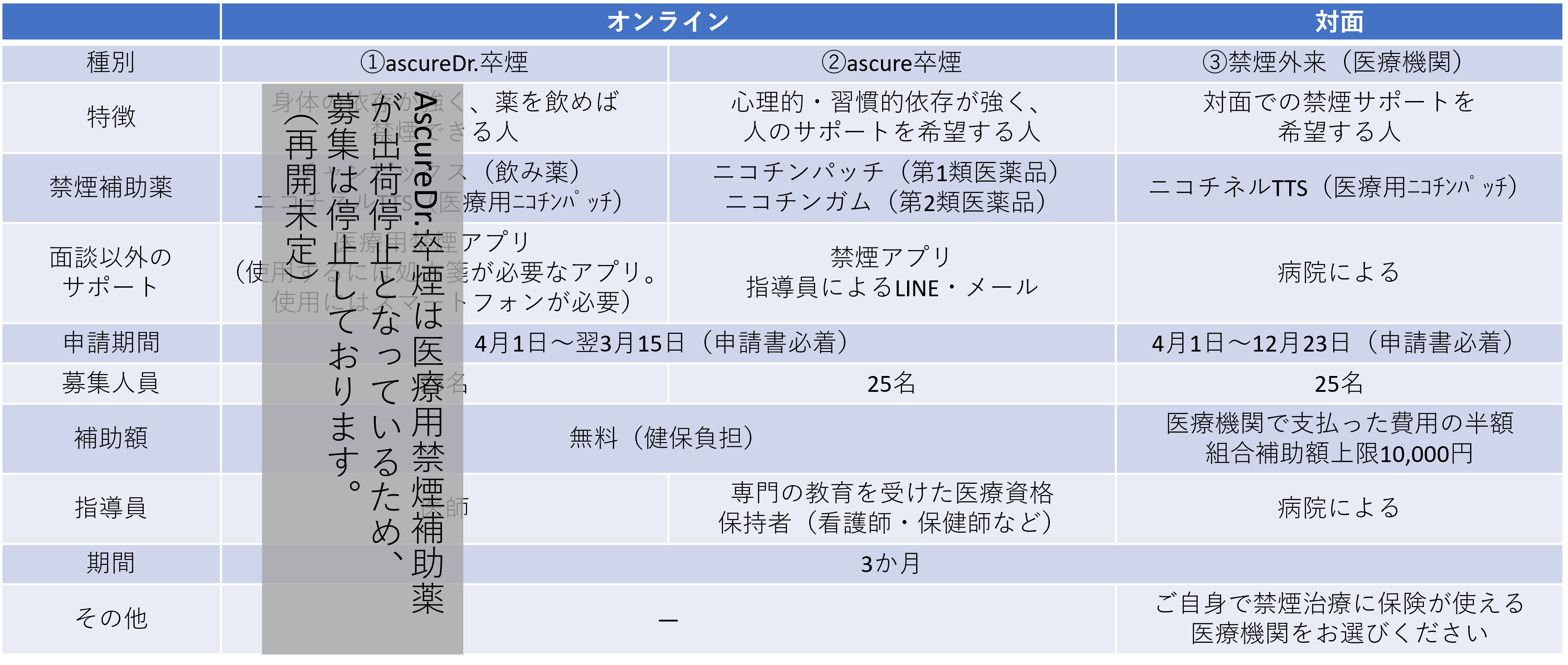 ２．【補助対象者】　禁煙したい20歳以上の被保険者・被扶養者３．【組合補助額】　「ascureDr.卒煙」「ascure卒煙」 ⇒ 全額組合補助　　　　　　　　　 「禁煙外来（医療機関）」 ⇒ 医療機関で支払った費用の半額（上限10,000円）　　　　　　　　　※禁煙に3か月成功した場合に限る４．【参加手続き】　ascureDr.卒煙・ascure卒煙　(１) 「ascureDr.卒煙」、「ascure卒煙」コースに参加を希望する方は、当組合に参加申込書を郵送してください。　(２) 委託先となる(株)CureAppの申し込みフォームから2週間以内にお申し込みください。※当組合から届くパンフレットに申し込みフォームのリンク先（QRコード）を掲載しています。　(３) 参加者は、スマートフォンやパソコンで禁煙に向けて取り組んでください。　禁煙外来（医療機関）コース　(１) 「禁煙外来（医療機関）」コースに参加を希望する方は、当組合に参加申込書を郵送してください。　(２) 当組合から【禁煙外来（医療機関）補助金支給申請書】（様式４）を送付します。　(３) 参加者は医療機関の禁煙外来で禁煙に向けて取り組んでください。　(４) ３か月間、禁煙に成功したら、【補助金支給申請書】に記入後、領収書の原本を添付し、当組合に　　　送付してください。　(５) 申請にもとづき、当組合より指定口座（被保険者名義の口座に限る）に補助金を支給します。５．【注意事項】●申請は年度内に1回限りとします。（その他の禁煙お助け事業のコースと重複して利用できません）●「ascureDr.卒煙」「ascure卒煙」をご利用いただくには、スマートフォンなどのタブレット端末が必要です。端末・通信費用はご自身で負担をお願いします。●「禁煙外来（医療機関）」コースは、3か月間、禁煙に成功した場合にのみ、補助金をお支払します。補助金申請書に禁煙成功に関する証明を事業所（被扶養者の場合は、被保険者）で受けてください。● 申請期間後の申請の場合、参加することはできません。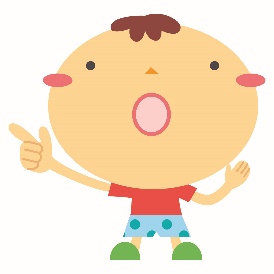 課   長係   長係   員保険証保険証申込者氏名申込者氏名性別性別区　分記号番号申込者氏名申込者氏名性別性別区　分男女男女被保険者被扶養者被保険者住所被保険者住所被保険者住所〒　　　　－TEL（　　　　　　　　）　　　　－　　　　　　　　　　＊日中、連絡がとれる電話番号〒　　　　－TEL（　　　　　　　　）　　　　－　　　　　　　　　　＊日中、連絡がとれる電話番号〒　　　　－TEL（　　　　　　　　）　　　　－　　　　　　　　　　＊日中、連絡がとれる電話番号〒　　　　－TEL（　　　　　　　　）　　　　－　　　　　　　　　　＊日中、連絡がとれる電話番号送付先*指定なき時は事業所送付となります。送付先*指定なき時は事業所送付となります。送付先*指定なき時は事業所送付となります。事業所　　　・　　　自宅事業所　　　・　　　自宅事業所　　　・　　　自宅事業所　　　・　　　自宅禁煙開始日を宣言してください禁煙開始日を宣言してください禁煙開始日を宣言してください令和　　　年　　　月　　　日令和　　　年　　　月　　　日令和　　　年　　　月　　　日令和　　　年　　　月　　　日参加コース※希望されるコースをお選びください。参加コース※希望されるコースをお選びください。参加コース※希望されるコースをお選びください。ascureDr.卒煙　・　ascure卒煙　・　禁煙外来（医療機関）※「ascureDr.卒煙」は、医療用禁煙補助薬の供給不足のため、　現在、募集を停止しています。（再開未定）ascureDr.卒煙　・　ascure卒煙　・　禁煙外来（医療機関）※「ascureDr.卒煙」は、医療用禁煙補助薬の供給不足のため、　現在、募集を停止しています。（再開未定）ascureDr.卒煙　・　ascure卒煙　・　禁煙外来（医療機関）※「ascureDr.卒煙」は、医療用禁煙補助薬の供給不足のため、　現在、募集を停止しています。（再開未定）ascureDr.卒煙　・　ascure卒煙　・　禁煙外来（医療機関）※「ascureDr.卒煙」は、医療用禁煙補助薬の供給不足のため、　現在、募集を停止しています。（再開未定）事業所記入欄※被扶養者が申請する場合は、被保険者が証明してください。事業所記入欄※被扶養者が申請する場合は、被保険者が証明してください。事業所記入欄※被扶養者が申請する場合は、被保険者が証明してください。上記の者が禁煙宣言したことを証明します。事業所担当者氏名　（被保険者氏名）　　　　　　　　　　　　　　　　　　上記の者が禁煙宣言したことを証明します。事業所担当者氏名　（被保険者氏名）　　　　　　　　　　　　　　　　　　上記の者が禁煙宣言したことを証明します。事業所担当者氏名　（被保険者氏名）　　　　　　　　　　　　　　　　　　上記の者が禁煙宣言したことを証明します。事業所担当者氏名　（被保険者氏名）　　　　　　　　　　　　　　　　　　健保記入欄健保記入欄健保記入欄承認番号承認番号